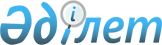 Қазақстан Республикасы Қарулы Күштерінің әскери-медициналық (медициналық) бөлімшелерінде жеке құрамға медициналық қарап-тексеру жүргізу қағидаларын бекіту туралы
					
			Күшін жойған
			
			
		
					Қазақстан Республикасы Қорғаныс министрінің 2019 жылғы 15 қарашадағы № 924 бұйрығы. Қазақстан Республикасының Әділет министрлігінде 2019 жылғы 22 қарашада № 19638 болып тіркелді. Күші жойылды - Қазақстан Республикасы Қорғаныс министрінің 2020 жылғы 28 қазандағы № 589 бұйрығымен.
      Ескерту. Күші жойылды – ҚР Қорғаныс министрінің 28.10.2020 № 589 (алғашқы ресми жарияланған күнінен кейін күнтізбелік он күн өткен соң қолданысқа енгізіледі) бұйрығымен.
      "Халық денсаулығы және денсаулық сақтау жүйесі туралы" 2009 жылғы 18 қыркүйектегі Қазақстан Республикасының кодексі 8-бабының 10) тармақшасына сәйкес БҰЙЫРАМЫН:
      1. Қоса беріліп отырған Қазақстан Республикасы Қарулы Күштерінің әскери-медициналық (медициналық) бөлімшелерінде жеке құрамға медициналық қарап-тексеру жүргізу қағидалары бекітілсін.
      2. Қазақстан Республикасы Қарулы Күштерінің Тыл және қару-жарақ бастығы Қазақстан Республикасының заңнамасында белгіленген тәртіппен:
      1) осы бұйрықты Қазақстан Республикасының Әділет министрлігінде мемлекеттік тіркеуді;
      2) осы бұйрықты алғашқы ресми жарияланғанынан кейін Қазақстан Республикасы Қорғаныс министрлігінің интернет-ресурсында орналастыруды;
      3) мемлекеттік тіркелген күннен бастап күнтізбелік он күн ішінде осы тармақтың 1) және 2) тармақшаларында көзделген іс-шаралардың орындалуы туралы мәліметтерді Қазақстан Республикасы Қорғаныс министрлігінің Заң департаментіне жолдауды қамтамасыз етсін.
      3. Осы бұйрықтың орындалуын бақылау Қазақстан Республикасы Қорғаныс министрінің жетекшілік ететін орынбасарына жүктелсін.
      4. Осы бұйрық лауазымды адамдарға, оларға қатысты бөлігінде жеткізілсін.
      5. Осы бұйрық алғашқы ресми жарияланған күннен кейін күнтізбелік он күн өткен соң қолданысқа енгізіледі. Қазақстан Республикасы Қарулы Күштерінің әскери-медициналық (медициналық) бөлімшелерінде жеке құрамға медициналық қарап-тексеру жүргізу қағидалары 1-тарау. Жалпы ережелер
      1. Қазақстан Республикасы Қарулы Күштерінің әскери-медициналық (медициналық) бөлімшелерінде жеке құрамға медициналық қарап-тексеру жүргізу қағидалары (бұдан әрі - Қағидалар) Қазақстан Республикасы Қарулы Күштерінің әскери-медициналық (медициналық) бөлімшелерінде жеке құрамға медициналық қарап-тексеру жүргізу тәртібі мен кезеңділігі айқындайды. 
      2. Медициналық қарап-тексеру денсаулықты қалыптастыруға және нығайтуға, ауруларды, оның ішінде кәсіптік ауруларды, улануларды, қайғылы оқиғаларды анықтауға және алдын алуға, сондай-ақ әскери қызмет қауіпсіздігін қамтамасыз етуге бағытталған уақтылы медициналық қарап-тексеру жүргізіледі.
      3. Осы Қағидаларға сәйкес жүргізілетін медициналық қарап-тексерулер:
      1) жеке құрамды алдын ала міндетті медициналық қарап-тексеруді; 
      2) жеке құрамды ауысымалды міндетті медициналық қарап-тексеруді;
      3) әскери қызметшілерді мерзімдік міндетті және профилактикалық медициналық қарап-тексеруді;
      4) әскери қызметшілердің денсаулық жағдайын динамикалық байқауды қамтиды. 2-тарау. Жеке құрамға алдын ала міндетті медициналық қарап-тексеру жүргізу тәртібі
      4. Алдын ала міндетті медициналық қарап-тексеру кәсібі немесе оқуы бойынша міндеттерді орындауға жарамдылығын анықтау, сондай-ақ жалпы, кәсіптік аурулардың алдын алу және инфекциялық және паразиттік ауруларды таратпау мақсатында әскери қызметке (жұмысқа немесе оқуға) түскен (әскерге шақырылған) кезде жүргізіледі.
      5. Әскери қызметке (оқуға) түсетіндерге (әскерге шақырылушыларға) алдын ала міндетті медициналық қарап-тексеру "Қазақстан Республикасының Қарулы Күштерінде әскери-дәрігерлік сараптаманы жүргізу қағидаларын және әскери-дәрігерлік сараптама органдары туралы ережені бекіту туралы" Қазақстан Республикасы Қорғаныс министрінің 2015 жылғы 2 шілдедегі № 373 бұйрығына (Нормативтік құқықтық актілерді мемлекеттік тіркеу тізілімінде № 11846 болып тіркелген) (бұдан әрі - Әскери-дәрігерлік сараптама қағидалары) сәйкес жүргізіледі.
      6. Қазақстан Республикасы Қарулы Күштерінің әскери бөлімдеріне және мекемелеріне жұмысқа кіретіндерге алдын ала міндетті медициналық қарап-тексеру "Міндетті медициналық қарап тексеру қағидаларын бекіту туралы" Қазақстан Республикасы Ұлттық экономика министрінің міндетін атқарушының 2015 жылғы 24 ақпандағы № 128 бұйрығына (Нормативтік құқықтық актілерді мемлекеттік тіркеу тізілімінде № 10634 болып тіркелген) сәйкес жүргізіледі. 3-тарау. Жеке құрамға ауысымалды міндетті медициналық қарап-тексеру жүргізу тәртібі
      7. Ауысымалды міндетті медициналық қарап-тексеруді дәрігер (фельдшер, медициналық бике) арнайы жабдықталған бөлмеде (орында) жүргізеді.
      8. Ауысымалды міндетті медициналық қарап-тексеруге:
      1) қарауыл, кезекші күштер (ауысым) жеке құрамы - қарауылға және жауынгерлік кезекшілікке, жауынгерлік қызметке түсер алдында;
      2) жүргізушілер - рейске шығар алдында;
      3) басқа әскери бөлімдерге кететін, әскери бөлімге жаңадан келген, сондай-ақ демалыстардан, іссапарлардан және сауықтыру бойынша емдеу мекемелерінен келген барлық әскери қызметшілер - әскери бөлімге келген күні, бірақ оларды бөлімшеге жібергенге дейін;
      4) спорттық жарыстарға қатысушылар - жарыс алдында;
      5) асхана қызметкерлері және асхана бойынша нарядқа тағайындалатын жеке құрам - кезекті ауысым басталғанға дейін;
      6) барлық мерзімді әскери қызмет әскери қызметшілері - моншада жуынар алдында тартылады.
      Одан басқа, аптасына бір рет әскери бөлім командирі белгілеген уақытта бөлімшелердің мерзімді әскери қызмет әскери қызметшілеріне медициналық (денесін) қарап-тексеру жүргізіледі.
      9. Ауысымалды міндетті медициналық қарап-тексеру көлемі (моншада жуынар алдында және бөлімшеде жүргізілетін мерзімді әскери қызмет әскери қызметшілерін медициналық қарап-тексеруден басқа):
      1) денсаулығы, алдын ала демалысы (ұйқы) жағдайы туралы сауалнама, денсаулық жағдайы туралы шағымдардың болуы;
      2) эмоционалдық күйдегі ауытқуларды анықтауды (сыртқы келбеті, мінез-құлқы, қарым-қатынас нысаны);
      3) терінің ашық жерлерін тексеруді;
      4) радиалды артерияда 30 секунд ішіндегі пульсті есептеуді қамтиды.
      Дене температурасын, қан қысымын өлшеу, сондай-ақ қарап-тексерудің қосымша әдістерін жүргізу жүргізілген қарап-тексеру нәтижелері бойынша медициналық көрсеткіштер болған кезде жүзеге асырылады.
      Денсаулығына шағымданатын, артериялық қысымда физиологиялық көрсеткіштерде ауытқулары, дене температурасы, іріңдеген тері ауруларының белгілері, іріңдеген жаралар, күйген жерлер, сыдырылған жерлер, жіті, оның ішінде қызметке (жұмысқа) инфекциялық аурулар көріністері бар адамдар одан әрі қарап-тексеру және емделу үшін әскери медициналық мекемелерге жіберіледі.
      10. Мерзімді қызмет әскери қызметшілеріне әскери бөлiмнiң (мекеменiң) медициналық қызметкерлері казарма үй-жайында (медициналық бөлiмше үй-жайында), сондай-ақ моншада шомылудан алдында жүргiзетін медициналық (денені) қарап-тексеру көлемі: денсаулығын, денсаулық жағдайына шағымның бар болуы туралы сұрауды, тері қабатын қарап-тексеруді қамтиды.
      Медициналық қызметкер анықталған дене жарақаттары туралы өзінің тікелей командиріне (бастығына) баяндайды. Тері аурулары бар әскери қызметшілер моншада жуынуға соңғы кезекпен жіберіледі.
      11. Медициналық қарап-тексеру нәтижелерi осы Қағидаларға 1-қосымшаға сәйкес нысан бойынша медициналық қарап-тексеруді есепке алу журналында есепке алынады. 4-тарау. Әскери қызметшілерге мерзімдік міндетті және профилактикалық медициналық қарап-тексеру жүргізу тәртібі  1-параграф. Әскери қызметшілерге мерзімдік міндетті және профилактикалық медициналық қарап-тексеру жүргізуді ұйымдастыру
      12. Әскери қызметшілерді мерзімдік міндетті және профилактикалық медициналық қарап-тексеру:
      1) мерзімді әскери қызмет әскери қызметшiлерін, курсанттарды, кадеттерді бастапқы және кезеңдік медициналық қарап-тексеруді;
      2) сарбаздар (матростар), сержанттар (старшиналар) құрамы лауазымдарында келісімшарт бойынша әскери қызмет өткеретін әскери қызметшілерді және офицерлерді профилактикалық медициналық қарап-тексеруді;
      3) шет мемлекеттерге ұзақ іссапарларға (оқуға) баратын жеке құрамды медициналық қарап-тексеруді;
      4) радиоактивті заттармен, ионданушы сәулелену көздерімен, зымыран отынының компоненттерімен, электр магниттік өріс көздерімен жұмыс істейтін жеке құрамды медициналық қарап-тексеруді қамтиды.
      13. Жеке құрамға мерзімдік міндетті және профилактикалық медициналық қарап-тексеру жүргізу Қарулы Күштер түрлерінің, әскер тектерінің, өңірлік қолбасшылық әскерлерінің, гарнизонның медициналық қызметі (бөлімі) ұйымдастырады.
      Жеке құрамға медициналық қарап-тексеру жүргізуді ұйымдастыру үшін Қарулы Күштер түрлері, әскер тектері, өңірлік қолбасшылыө әскерлері бас қолбасшысының (қолбасшысының), гарнизон бастығының бұйрығы шығарылады, ол әскери бөлімдер (мекемелер) командирлеріне (бастықтарына) және жеке бөлімшелерге жеткізіледі. Бұйрықта:
      1) флюорографиялық (рентгендік) қарап-тексеру;
      2) зертханалық және құралдық қарап-тексеру;
      3) әрбiр әскери бөлім (мекеме) және жеке бөлiмшелер үшін дәрігерлердің медициналық қарап-тексеру мерзімдері мен жүргізу орны айқындалады.
      14. Жеке құрамға медициналық қарап-тексеру әскери бөлімнің (мекеменің) медициналық пунктінде (медициналық ротада, взводта) және (немесе) әскери емханада (госпитальда, лазаретте) әскери-медициналық мекемеде белгіленген күн тәртібіне сәйкес жүргізіледі. Күндізгі жарық кезде жұмыс уақытында бір дәрігер 40-тан аспайтын адамды қарап-тексереді.
      15. Медициналық қарап-тексеруді дайындау және жүргізу кезінде әскери қызметшінің медициналық кітапшасында мынадай мәліметтер жинақталады:
      1) негізгі және қосарласқан аурулардың барысы туралы, олардың өткен жылда болуы және жиілігі, сондай-ақ емдеу-профилактикалық іс-шаралардың нәтижелері туралы эпикриз;
      2) негізгі және қосарланған созылмалы аурулардың өршуінен туындаған еңбекке жарамсыздық, госпитальға жатқызу жағдайлары саны мен күндері туралы жинақ деректер;
      3) әскери қызметшіні динамикалық байқаудың негізгі себебі (созылмалы аурулар, шалдыққан жіті ауру, қатер факторларының бар болуы, әскери қызмет жағымсыз факторларының әсер етуі жағдайларында жұмыс істеу) туралы қорытындылар;
      4) денсаулық жағдайы тобы, дене шынықтыру дайындығы тобы (келісімшарт бойынша әскери қызметшілер), қатер факторларының бар болуы және ұсыным берілген емдеу-профилактикалық іс-шаралар тізбесі туралы қорытынды.
      16. Қарулы Күштер түрлерінің, әскер тектерінің, өңірлік қолбасшылық әскерлерінің, гарнизонның медициналық қызметі (бөлімі) медициналық қарап-тексерумен толық қамтуды, жүргізу сапасына бақылауды жүзеге асырады және медициналық қарап-тексеру жүргізу және динамикалық байқау кезінде әскери бөлімдер (мекемелер) дәрігерлеріне әдістемелік көмек көрсетеді.
      17. Әскери бөлімнің (мекеменің) медициналық қызметі толық медициналық қарап-тексеру, динамикалық байқауды және оның сапасын, сондай-ақ бекітіліп берілген әскери қызметшілерге тағайындалған емдеу-профилактикалық іс-шаралар көлемінің орындалуын қамтамасыз етеді. 2-параграф. Мерзімді әскери қызмет әскери қызметшiлеріне, курсанттарға, кадеттерге бастапқы және мерзімдік медициналық қарап-тексеру жүргізу тәртібі
      18. Мерзімді әскери қызметшiлерге, әскери оқу орнының (бұдан әрі - ӘОО) курсанттарына, кадеттерiне бастапқы медициналық қарап-тексеру әскери бөлiмде (мекемеде) болудың бiрiншi айы бойы жүргiзiледi.
      Бастапқы медициналық қарап-тексерудің міндетті көлемі:
      1) әскерге шақырғанға (түскенге) дейін соңғы үш айда өтпеген адамдарға кеуде қуысы ағзасының флюорографиясын (рентгенографияны);
      2) жалпы қан, зәр талдауын, микрореакцияны;
      3) антропометрияны (бойы, дене салмағы, кеуде қуысы шеңбері), дене салмағының индексін (бұдан әрі - ДСИ) айқындауды;
      4) көру жітілігін және құлақ шалғыштығын айқындау;
      5) терапевт-дәрігердің (жалпы практика) қарап-тексеруін қамтиды.
      19. Терапевт-дәрігердің (жалпы практика) қарап-тексеруі барысында:
      1) тері қабатын және бастың шаш өсетін бөлігін қарап-тексеру;
      2) көрінетін шырышты қабықшаларды қарап-тексеру: көз конъюнктивасын, ауыз қуысын, аңқасын, тістердің күйіне, тістүйіске, таңдай бадамшасының көлеміне және түріне, дауыс функциясына назар аударылады;
      3) қалқанша безді қарап-тексеру және пальпациялау;
      4) перифериялық лимфа түйіндерін пальпациялау: иекасты, шаптағы, қолтынасты;
      5) қан айналымы ағзаларын зерттеу (қарап-тексеру, жүрек аускультациясы), пульс жиілігін, толымын, ритмін, қан қысымы мөлшерін айқындау, жүрек шуы анықталған жағдайларда әртүрлі қалыптарда (тұрып, жатқызып) зерттеулер және дозаланған дене жүктемесімен функционалдық сынаулар;
      6) тыныс алу ағзаларын зерттеу (өкпе аускультациясы);
      7) ас қорыту ағзаларын зерттеу (іш қуыс ағзаларын, оң жақ қабырғастын, бауырды, эпигастрияны, көкбауырды, оң және сол мықынды, маңдайүстін пальпациялау);
      8) жыныс ағзаларын қарап-тексеру жүргізіледі.
      Медициналық көрсеткіштер бойынша қосымша қарап-тексеру әдістері, бейінді маман дәрігерлердің консультациялары тағайындалады.
      20. Мерзімді қызмет әскери қызметшiлерiн мерзімдік медициналық қарап-тексеру осы Қағидалардың 18-тармағында айқындалған көлемде алты айда бiр рет жүргiзiледi.
      21. ӘОО-ларда оқу кезеңінде курсанттарға, кадеттерге мерзімдік медициналық қарап-тексеру жыл сайын оқу жылының бірінші жартыжылдығында осы Қағидалардың 18-тармағында айқындалған көлемде жүргiзiледi.
      22. Бастапқы және мерзімдік медициналық қарап-тексеру аяқталғаннан кейін әскери бөлім (мекеме) дәрігері не терпевт дәрігер (жалпы практика) объективті қарап-тексеру және зертханалық-диагностикалық зерттеу нәтижелерін ескере отырып, мынадай "денсаулық топтарын" айқындаумен денсаулық жағдайын кешенді бағалау жүргізеді:
      1) ІА тобы - қатер факторлары жоқ дені сау: ешқандай шағым білдірмеген және анамнезде және қарап-тексеру уақытында созылмалы аурулар, қатер факторлары немесе жеке ағзалар мен жүйелер функцияларының бұзылуы анықталмаған адамдар;
      2) IБ тобы - қатер факторлары бар дені сау: қатер факторлары анықталған, "шекті" жайғдайдағы, байқау және профилактикалық араласуға мұқтаж адамдар (организмнің функционалдық қызметіне ақпал етпейтін қан қысымы және өзге де физиологиялық сипаттамалар мөлшерінде белгіленген шекті нормадан шамалы ауыткуы анықталған адамдар);
      3) ІІ топ - жалпы дені сау: соңғы екі жыл ішінде анамнезде өршусіз жіті және (немесе) созылмалы ауруы бар адамдар;
      4) ІІІ топ - науқастар: организмнің функционалдық мүмкіндіктері бұзылған субкомпенсация (декомпенсация) жағдайында созылмалы аурулары бар адамдар.
      II топқа жататын адамдар әскери бөлімнің (мекеменің) дәрігері динамикалық байқауға және әскери емханалардың (госпитальдардың, лазареттердің) бейінді мамандарын тартумен сауықтыруға тиіс.
      ІІІ топқа жатқызылған адамдар кейінен динамикалық байқаумен амбулаторлық (стационарлық) емдеуге (оңалтуға) жіберілуге тиіс. Емдеу (оңалту) нәтижелеріне байланысты әскери бөлім (мекеме) медицина қызметінің бастығы (дәрігер) әскери қызметшіні әскери қызметке (оқуға) жарамдылық санатын айқындау үшін медициналық куәландыруға жіберу мақсаттылығын айқындайды.
      23. Жүргізілген медициналық қарап-тексеру нәтижелері және емдеу-профилактикалық іс-шаралар мазмұны осы Қағидаларға 2-қосымшаға сәйкес нысан бойынша мерзімді қызмет әскери қызметшісінің, курсанттың, кадеттің медициналық кітапшасына енгізіледі. 3-параграф. Сарбаздар (матростар), сержанттар (старшиналар) құрамы лауазымдарында келісімшарт бойынша әскери қызмет өткеретін әскери қызметшілерге және офицерлерге профилактикалық медициналық қарап-тексеру жүргізу тәртібі
      24. Сарбаздар (мотростар), сержанттар (старшиналар) құрамы лауазымдарында келісімшарт бойынша әскери қызмет өткеретін әскери қызметшілер және офицерлер (бұдан әрі - келісімшарт бойынша әскери қызметшілер) жылына бір рет профилактикалық медициналық қарап-тексеруден (бұдан әрі - ПМҚ) өтеді.
      25. 40 жасқа дейінгі келісімшарт бойынша әскери қызметшілерге ПМТ көлемі:
      1) кеуде қуысы ағзасының флюорографиясы (рентгенографиясы);
      2) антропометрия (дене салмағын, бойын, ДСИ-ды, кеуде қуысының, ішінің шеңберін айқындау);
      3) жалпы қан, зәр талдауы, микрореакция;
      4) бірінші қарап-тексеру кезінде электр-кардиографиялық зерттеу, одан кейін 35 және одан жоғары жаста жылына 1 рет;
      5) көру жітілігін және құлақ шалғыштығын айқындау;
      6) осы Қағидалардың 19-тармағында айқындалған тәртіппен жалпы практика дәрігердің (терапевттің) қарап-тексеруі;
      7) медициналық көрсеткіштер бойынша қарап-тексерудің қосымша әдістері, дәрігер мамандардың консультациялары. 
      26. 40 және одан үлкен жастағы келісімшарт бойынша әскери қызметшілерге ПМТ көлемі:
      1) кеуде қуысы ағзасының флюорографиясы (рентгенография);
      2) антропометрия (дене салмағын, бойын, ДСИ-ды, кеуде қуысының, ішінің шеңберін анықтау);
      3) жалпы қан, зәр талдауы, микрореакция;
      4) қандағы қантты, сарысудағы холестеринді зерттеу;
      5) электр-кардиографиялық зерттеу;
      6) көз ішінің қысымын өлшеу (офтальмологтығ тағайындауы бойынша);
      7) дәрігер мамандардың (хирург, терапет, офтальмолог, стоматолог, невропатолог, оториноларинголог, гинеколог - әскери қызметші әйелдер үшін) қарап-тексеруі.
      Медициналық көрсеткіштер бар болған кезде қосымша қарап-тексеру әдістері, дәрігер мамандардың консультациялары жүргізіледі. 
      27. ПМТ нәтижелері бойынша келісімшарт бойынша әскери қызметшілердің денсаулық жағдайын кешенді бағалау, денсаулық топтары бойынша оларды бөлу, динамикалық байқау қажеттілігі, сондай-ақ әскери қызметшіні әскери қызметке жарамдылық санатын айқындау үшін медициналық куәландыруға жіберу мақсаттылығы осы Қағидалардың 22-тармағына сәйкес жүзеге асырылады.
      Келісімшарт бойынша әскери қызметшілердің денсаулық жағдайын кешенді бағалау кезінде "Профилактикалық медициналық қарап-тексерулерге жататын адамдардың нысаналы топтарын, сондай-ақ осы қарап-тексерулерді өткізудің қағидалары мен кезеңділігін белгілеу туралы" Қазақстан Республикасы Денсаулық сақтау министрі міндетін атқарушының 2009 жылғы 10 қарашадағы № 685 бұйрығына (Нормативтік құқықтық актілерді мемлекеттік тіркеу тізілімінде № 5918 болып тіркелген) сәйкес денсаулық сақтау субъектілері жүргізетін скринингтік қарап-тексеру нәтижелері пайдаланылады. 
      28. ПМТ-ның қорытынды нәтижелерін рәсімдеу кезінде әскери бөлім (мекеме) медициналық қызметінің бастығы (дәрігері) келісімшарт бойынша әскери қызметшілерге "Қазақстан Республикасының Қарулы Күштердегі дене шынықтыру дайындығы қағидаларын бекіту туралы" Қазақстан Республикасы Қорғаныс министрінің 2017 жылғы 10 тамыздағы № 438 бұйрығына (Нормативтік құқықтық актілерді мемлекеттік тіркеу тізілімінде № 15729 болып тіркелген) сәйкес дене шынықтыру дайындығының жас топтарын айқындайды.
      Жасына және жынысына қарамастан, созылмалы аурулары, организм функционалдық мүмкіндіктерінің бұзылуымен (III денсаулық тобы) субкомпенсация (декомпенсация) жағдайында жіті ауруларымен сырқаттану және жарақаттану салдары бар әскери қызметшілер 6 айға дейінгі, ал ауыр жарақаттанған және сырқаттанған жағдайларда - 12 айға дейінгі мерзімге уақытша емдік дене шынықтыру дайындығы (бұдан әрі - ЕДШ) тобына енгізіледі. Көрсетілген мерзім өткеннен кейін әскери қызметшілер медициналық қарап-тексеруден өтеді, оның нәтижелері бойынша әскери қызметшілер дене шынықтыру дайындығының тиісті жас топтарына ауыстырылады, ал әскери қызметке жарамдылық санатын өзгертетін аурулар бар адамдар әскери-медициналық комиссияға медициналық куәландыруға жіберіледі.
      29. Бөлімге жаңа келген, іссапарларда, демалыста болған және ПМТ өтпеген келісімшарт бойынша әскери қызметшілер бөлімге келген күннен бастап бір ай мерзімде қарап-тексеруден өтеді.
      30. Стационарлық емдеуде болатын және ағымдағы жылы ПМТ өтпеген келісімшарт бойынша әскери қызметшілер стационарда бір уақытта ПМТ-дан өтеді.
      31. Жүргізілген ПМТ нәтижелері, емдеу-профилактикалық іс-шараларының мазмұны, денсаулық және дене шынықтыру дайындығы топтары осы Қағидаларға 3-қосымшаға сәйкес нысан бойынша келісімшарт бойынша әскери қызмет өткеретін әскери қызметшінің әскери кітапшасына енгізіледі. 4-параграф. Шет мемлекеттерге ұзақ іссапарларға (оқуға) баратын жеке құрамға медициналық қарап-тексеру жүргізу тәртібі
      32. Шет мемлекеттерге ұзақ (үш және одан астам айға) іссапарларға (оқуға) баратын жеке құрамға (бұдан әрі - шет мемлекеттерге баратындар) бұрын жүргізілген қарап-тексеру мерзімдеріне қарамастан, зәр-жыныс жүйесінің ағзаларының ультрадыбыстық қосымша зерттеумен, сондай-ақ қан тобын және резус-тиесілілігін айқындаумен (егр бұрын айқындалмаса) осы Қағидалардың 26-тармағында айқындалған көлемде медициналық қарап-тексеру жүргізіледі.
      Шет мемлекеттерге баратындар медициналық қарап-тексеруге ауыз қуысы санациясын жүргізгеннен кейін жіберіледі.
      Елге кіру үшін АИВТ-инфекциясының болмауы сертификат талап етілетін шет мемлекеттерге баратындарға сертификат алумен адамның иммундық тапшылығы вирусына (бұдан әрі - АИТВ) қарап-тексеру жүргізіледі.
      33. Шет мемлекеттерге ұзақ іссапарларға (оқуға) бару үшін медициналық қарсы көрсеткіштер "Қазақстан Республикасының Қарулы Күштерінде, басқа да әскерлері мен әскери құралымдарында қызмет ету үшін адамдар денсаулық жағдайының сәйкес келуіне қойылатын талаптарды бекіту туралы" Қазақстан Республикасы Қорғаныс министрінің 2013 жылғы 29 қаңтардағы № 37 бұйрығына (Нормативтік құқықтық актілерді мемлекеттік тіркеу тізілімінде № 8336 болып тіркелген) сәйкес тиісті бағандар бойынша "Г", "B-ДЕРБ", "В", "Д", "Е" және "ЖЗ" жарамдылық санаттарын көздейтін сырқаттар болып табылады.
      Медициналық қарап-тексеру нәтижелері осы Қағидаларға 4-қосымшаға сәйкес нысан бойынша шет мемлекеттерге ұзақ іссапарларға (оқуға) бару үшін медициналық қарсы көрсеткіштердің болмауы (бар болуы) туралы анықтамамен ресімделеді.
      34. "В", "Д" және "Е" жарамдылық санатын көздейтін сырқаттары әскери қызметшілер әскери қызметке жарамдылық санатын айқындау үшін медициналық куәландыруға жіберіледі. 5-параграф. Радиоактивті заттармен, ионданушы сәулелену көздерімен, зымыран отынының компоненттерімен және электр магниттік өріс көздерімен жұмыс істейтін жеке құрамға медициналық қарап-тексеру жүргізу тәртібі
      35. Радиоактивті заттармен, ионданушы сәулелену көздерімен, зымыран отынының компоненттерімен, электр магниттік өріс көздерімен (бұдан әрi - зиянды кәсіптік факторлар) жұмыс істейтін жеке құрам әскери бөлiмнiң (мекеменiң) медициналық пунктінде арнайы есепке тұрады.
      36. Осы Қағидалардың 35-тармағында көрсетілген адамдарды профилактикалық медициналық қарап-тексеру кезінде осы Қағидалардың 26-тармағында айқындалған қарап-тексеру көлемінен қосымша қан тромбоциттері саны айқындалады.
      37. Осы Қағидалардың 35-тармағында көрсетілген адамдарды медициналық куәландыру Әскери-дәрігерлік сараптама қағидаларына сәйкес жүргізіледі.
      38. Жеке құрамды зиянды кәсіптік факторлар бар жұмысқа тағайындау медициналық куәландырудан өткеннен кейін жүргізіледі. 5-тарау. Әскери қызметшілердің денсаулық жағдайын динамикалық байқауды ұйымдастыру және жүргізу тәртібі
      39. Динамикалық байқау әскери қызметшілердің денсаулық жағдайын жүйелі байқауды, сондай-ақ осы байқау нәтижелері бойынша қажетті медициналық көмек көрсетуді қамтиды.
      Динамикалық байқауға мұқтаж әскери қызметшілер медициналық қарап-тексеру және стационарлық (амбулаториялық) емдеу процесінде айқындалады.
      40. Жүргізілген медициналық қарап-тексеру нәтижелері бойынша II және ІІІ денсаулық тобына жатқызылған әскери қызметшілер динамикалық байқалуға тиіс. Одан басқа, жіті ауыруға шалдыққан, ауыр жарақаттанған, операция жасалған, сондай-ақ зиянды кәсіптік факторлардың әсер етуіне ұшыраған әскери қызметшілер динамикалық байқалуға тиіс.
      41. Динамикалық байқау әскери қызметшілерді терапевт дәрігердің (жалпы практика) медициналық қарап-тексеруін, қарап-тексерудің қосымша әдістерін жүргізуді, бейінді дәрігер мамандардың консультацияларын, емдеу-сауықтыру іс-шараларын тағайындауды, сондай-ақ диспансеризациялаудың жай-күйін талдауды және тиімділігін бағалауды қамтиды.
      42. Динамикалық байқауға мұқтаж әскери қызметшілерге медициналық қарап-тексеру кезеңділігі мен көлемі сырқаттану сипатына және ауырлығына, жарақаттану салдарына байланысты клиникалық хаттамаларға сәйкес айқындалады.
      Динамикалық байқау жүргізген кезде "Медициналық-санитариялық алғашқы көмек көрсету қағидаларын және Медициналық-санитариялық алғашқы көмек ұйымдарына бекіту қағидаларын бекіту туралы" Қазақстан Республикасы Денсаулық сақтау және әлеуметтік даму министрінің 2015 жылғы 28 сәуірдегі № 281 бұйрығымен (Нормативтік құқықтық актілерді мемлекеттік тіркеу тізілімінде № 11268 болып тіркелген) бекітілген Медициналық-санитариялық алғашқы көмек көрсету ұйымдарында динамикалық байқауға жататын науқастану тізбесі және "Консультациялық-диагностикалық көмек көрсету қағидаларын бекіту туралы" Қазақстан Республикасы Денсаулық сақтау және әлеуметтік даму министрінің міндетін атқарушының 2015 жылғы 28 шілдедегі № 626 бұйрығымен (Нормативтік құқықтық актілерді мемлекеттік тіркеу тізілімінде № 11958 болып тіркелген) Консультативтік-диагностикалық көмек шеңберінде динамикалық байқауға жататын науқастану тізбесі қолданылады.
      43. Динамикалық байқауға мұқтаж әскери қызметшілер әскери бөлімнің (мекеменің) медициналық ротасында (медициналық пунктінде) арнайы есепте тұрады. 6-тарау. Медициналық қарап-тексеруді қорытындылау тәртібі
      44. Әскери бөлімде (мекемеде) жыл сайын жүргізілетін медициналық қарап-тексеруге қортынды жасалады, онда:
      1) әрбiр санат үшін жеке әскери қызметшiлердiң денсаулық жағдайы деңгейi;
      2) жыл бойы IА, ІБ, II және III денсаулық топтарына жатқызылған әрбір санат үшін жеке әскери қызметшілерде денсаулық жай-күйінің өзгеруі;
      3) негізгі қатер факторларының таралуы және оларға қарсы күрес әдістері;
      4) жіті және созылмалы аурулардың әскери еңбек сипатына болжамды байланысы;
      5) нақты кемшіліктерді және оларды жою жөніндегі шараларды көрсете отырып, әскери бөлім (мекеме) медициналық қызметінің әскери қызметшілерді диспасеризациялау жөніндегі қызметінің тиімділігін бағалау;
      6) әскери қызметшілерді медициналық қамтамасыз етуді жақсарту жөніндегі іс-шаралар сипатталады.
      45. Әскери бөлімнің (мекеменің) медициналық қызметі медициналық қарап-тексеру қортындыларын талдайды, әскери қызметшілерді емдеу-профилактикалық іс-шаралары жоспарын жасайды және іске асырады.
      46. Әскери бөлімде (мекемеде) медициналық қарап-тексеру жай-күйінің және тиімділігінің көрсеткіштері әскери қызметшілердің әрбір санаты үшін жеке есептеледі. Оларды есептеу үшін қажетті бастапқы деректер медициналық есептік құжаттардан мәліметтерді өңдеу арқылы алынады.
      Әскери қызметшілерді медициналық қарап-тексеру жай-күйінің және тиімділігінің көрсеткіштерін бағалау осы Қағидаларға 5-қосымшаға сәйкес жүргізіледі.
      Медициналық қарап-тексеру жай-күйінің және тиімділігінің көрсеткіштерін талдау есептілік және алдыңғы жылдар үшін ұқсас көрсеткіштерді салыстыру арқылы жүргізіледі.
      47. Медициналық қарап-тексеру қортындылары және оны жетілдіру шаралары әскери бөлім (мекеме) командиріне (бастығына), Қарулы Күштер түрлері, әскер тектері, өңірлік қолбасшылықтар әскерлері, гарнизон медициналық қызметінің бастығына баяндалады.
      48. Әскери қызметшілерді медициналық қарап-тексеру нәтижелері әскери бөлім (мекеме) командирінің (бастығының) бұйрығымен жарияланады, онда:
      1) бөлім (мекеме) әскери қызметшілерін медициналық қарап-тексерумен толық қамту;
      2) денсаулық және дене шынықтыру дайындығы топтары бойынша бөлiм (мекеме) әскери қызметшiлерiн бөлу;
      3) динамикалық байқауға жататын әскери қызметшiлер тiзiмi;
      4) емделуге (оңалтуға) мұқтаж әскери қызметшілер тiзiмi;
      5) ЕДШ тобына жатқызылған әскери қызметшілер тізімі;
      6) санаториялық-курорттық емделуге мұқтаж әскери қызметшілер тiзiмi;
      7) әскери қызметке жарамдылығын айқындау үшін медициналық куәландыруға жіберуге жоспарланған әскери қызметшілер тізімі сипатталады.
      (А4 форматы) Медициналық қарап-тексеруді есепке алу журналы  __________________________________________________________  (әскери бөлім (мекеме, бөлімше) атауы)
      (А6 форматы)
      __________________________________________________________________________
      (әскери бөлім, корабль)
      Бөлімше __________________________________________________________________ мерзімді қызмет әскери қызметшісінің, курсанттың, кадеттің МЕДИЦИНАЛЫҚ КІТАПШАСЫ
      __________________________________________________________________________
      (тегі мен инициалдары)
      Әскерге шақырылған (түскен) күн_______ ж. "____" _________________________ 
      Толтырылған күн _______ ж. "____" ____________________ Мазмұны 1-бөлім. Жалпы мәліметтер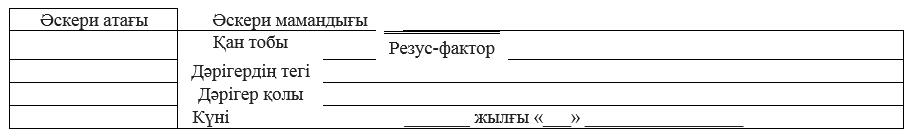  2-бөлім. Антропометриялық деректер 3-бөлім. Бастапқы медициналық қарап-тексеру
      _______ ж. "_____" _____________________ 
      А. Анамнез: шағымдар, шалдыққан аурулары (қандай, қай жаста), зиянды әдеттер (темекі шегу, алкоголь, есірткі тұтыну), дәрі-дәрмекке төзушілік және т.б.
      ________________________________________________________________________________
      ________________________________________________________________________________
      ________________________________________________________________________________
      ________________________________________________________________________________
      ________________________________________________________________________________
      ________________________________________________________________________________
      ________________________________________________________________________________
      ________________________________________________________________________________
      ________________________________________________________________________________
      ________________________________________________________________________________
      ________________________________________________________________________________
      ________________________________________________________________________________
      Б. Объективті қарап-тексеру деректері 4-бөлім. Стоматологтың (тіс дәрігерінің) қарап-тексеруі
      А. Шырыштың, қызылиектің, тістүйістің жай-күйі және қорытындылар
      Б. Тіс формуласы: сау - С; жоқ - Ж; тесіп шықпаған - ТШ; түбір - Т; тісжегі - ТЖ; пульпит - П; гангрена - Г; гранулема - ГР;
      жұлуға жатады - ЖЖ; металл коронка - МК; көпір тәрізді протез - К; алынбалы протез - Пр; пломба - Пл. 5-бөлім. Кезекті қарап-тексеру деректері 6-бөлім. Рентгенография, рентгеноскопия және флюорография 7-бөлім. Сақтандыру екпелері 8-бөлім. Кезекті медициналық қарап-тексеру қорытындылары 9-бөлім. Медициналық көмекке жүгінуді, стационарлық емделуге (куәландырылуға) жіберуді тіркеу 10-бөлім. РЗ-мен және ионданушы сәулелену көздерімен жұмс істеу кезіндегі дозиметрия және радиометрия деректері
      А. Жеке дозиметрия нәтижелері Зв бойынша (бэр) 
      Б. Радиометрия нәтижелері: Бк/см2 (расп/сммин); Бк/кг(л) Ku/кг(л) 11-бөлім. Ерекше белгілер
      Әскери қызметтен ________ ж. "_____" _____________________________ шығарылды 
      қызмет өткеру мерзімінің аяқталуы бойынша
      науқастануы бойынша: ҚР ҚМ______ ж. №__________ бұйрығы ______ бағанының ____ тармағы, тармақшасы  Нысанды толтыру бойынша түсініктеме
      1. Медициналық кiтапша мерзімді қызмет әскери қызметшiсінiң, курсанттың (кадеттiң) денсаулық жағдайы туралы деректерді қамтитын негiзгi медициналық құжат болып табылады. Ол әрбір әскери қызметшіге, курсантқа (кадетке) бастапқы медициналық қарап-тексеру жүргізу кезінде толтырылады. 
      2. Медициналық кітапшаны дәрігер жүргізеді, ол болмаған жағдайда бөлімді медициналық қамтамасыз ету жүктелген дәрігердің жүйелі бақылауы кезінде фельдшер (мейіргер) жүргізеді.
      3. 1, 2-бөлімдерді фельдшер немесе мейіргер (антропометрия техникасын игерген) толтырады.
      4. "Бастапқы медициналық куәландыру" деген 3-бөлімді дәрігер бастапқы сауалдан және әскери қызметшіні, курсантты (кадетті) қарап-тексергеннен кейін толтырады. Объективті қарап-тексеру деректері бөлінген бағандарды ұстанумен жүйелер мен ағзалар бойынша жазылады.
      5. 4-бөлімді кезекті медициналық қарап-тексеру кезінде дәрігер стоматолог (дәрігер терапевт, жалпы практика) толтырады.
      6. 5-бөлімді дәрігер кезекті медициналық қарап-тексерулер жүргізу кезінде толтырылады.
      7. 6-бөлімде фотофлюорограмма күні, маманның қорытындысы, сериясы, нөмірі жазады. Флюорограмманың өзі медициналық орталықта сақталады.
      8. 7-бөлімде атауын, дозасын, күнін, реакциясың көрсетумен әскери қызметшіге, курсантқа (кадетке) жасалған барлық екпелер жазылады.
      9. 8-бөлімді дәрігер әскери қызметшіні, курсантты (кадетті) медициналық қарап-тексеру кезінде алынған деректер негізінде толтырады.
      10. 9-бөлiмде әскери қызметшінің, курсанттың (кадеттің) медициналық көмекке, оның iшiнде стоматологқа (тіс дәрігеріне) жүгінгенін қоса алғанда, барлық жүгінуі хронологиялық тәртiппен тіркеледі.
      11. 10-бөлімде жеке дозиметрия нәтижелерi, РЗ-мен және ионданушы сәулелену көздерiмен жұмыс iстейтiн адамдардың тері қабатының ластануын радиологиялық бақылау нәтижелері, сондай-ақ радиологиялық зерттеу нәтижелерi жазылады.
      12. "Ерекше белгілер" деген бөлімде дәрігердің медициналық байқау үшін есепке алу қажеттілігіне байланысты белгілері жасалады, сондай-ақ татуировканың болуы, өшіру, мазмұны, көлемі мен түсі туралы деректер енгізіледі.
      13. Кітапшаның соңғы жағындағы бос парақтарға науқастануға жасалған талдау нәтижелері жапсырылады.
      14. Медициналық кітапшалар бөлімнің, корабльдің, институттың медициналық пунктінде, емханаларда құлыпқа жабылатын шкафтарда сақталады.
      15. Әскери қызметшіні стационарлық емделуге (қарап-тексеруге), консультацияға немесе бөлімнен тыс куәландырылуға жіберген кезде, сондай-ақ оны басқа бөлімге ауыстырған кезде медициналық кітапша тиісті мекемелерге жіберіледі немесе онымен бірге жүретін адамға беріледі.
      Медициналық кітапша әскери қызметшінің өзіне тек конвертке салынып жабылған күйде беріледі.
      16. Қызметтен шығарылған әскери қызметшілердің медициналық кітапшалары медициналық пунктте 3 жыл бойы сақталады, одан кейін белгіленген тәртіппен жойылады.
      A5 форматы
      (мұқаба - алдыңғы беті) Келісімшарт бойынша әскери қызмет өткеретін әскери қызметшінің МЕДИЦИНАЛЫҚ КІТАПШАСЫ
      ______________________________________________________________ 
      (тегі)
      ______________________________________________________________ 
      (аты)                  (әкесінің аты (бар болған кезде)
      20 ____ ж. "____"______________ (толтырған күн)
      (мұқаба - артқы беті) МАЗМҰНЫ 1-бөлім. Жалпы мәлімет
      Тегі, аты, әкесінің аты (бар болған кезде) _______________________________________
      __________________________________________________________________________
      Туған күні _________________________________________________________________
      Білімі (орта, әскери, арнайы) _________________________________________________
      __________________________________________________________________________
      __________________________________________________________________________
      __________________________________________________________________________
      Қазақстан Республикасының Қарулы Күштеріндегі қызмет __________________________ жылдан бастап
      Отбасы жағдайы (бойдақ, үйленген, баласы мен асыраушы қанша) _________________
      __________________________________________________________________________
      __________________________________________________________________________
      Мекенжайы және телефоны (үйдің және қызмет) ________________________________
      __________________________________________________________________________
      __________________________________________________________________________
      ЖСН _____________________________________________________________________
      2-бет 2-бөлім. Анамнез
      1. Шалдыққан аурулары (қандай, қай жаста) ____________________________________
      __________________________________________________________________________
      __________________________________________________________________________
      __________________________________________________________________________
      __________________________________________________________________________
      __________________________________________________________________________
      __________________________________________________________________________
      __________________________________________________________________________
      2. Жарақаттар: а) жаралану, б) контузия ________________________________________
      __________________________________________________________________________
      __________________________________________________________________________
      __________________________________________________________________________
      __________________________________________________________________________
      __________________________________________________________________________
      __________________________________________________________________________
      3. Операциялар ____________________________________________________________
      __________________________________________________________________________
      __________________________________________________________________________
      __________________________________________________________________________
      4. Ауруы бойынша демалыс__________________________________________________
      __________________________________________________________________________
      __________________________________________________________________________
      __________________________________________________________________________
      __________________________________________________________________________
      5. Санаторияларда емделу____________________________________________________
      __________________________________________________________________________
      __________________________________________________________________________
      __________________________________________________________________________
      6. Тұқымқуалаушылық (отбасылық анамнез) ____________________________________
      __________________________________________________________________________
      __________________________________________________________________________
      __________________________________________________________________________
      7. Дәрі-дәрмекке төзушілік ___________________________________________________
      __________________________________________________________________________
      __________________________________________________________________________
      __________________________________________________________________________
      __________________________________________________________________________
      8. Екпелер, реакция _________________________________________________________
      __________________________________________________________________________
      __________________________________________________________________________
      __________________________________________________________________________
      9. Теріс әдеттер (алкоголь, шылым және т.б.)____________________________________
      __________________________________________________________________________
      __________________________________________________________________________
      __________________________________________________________________________
      10. Ерекше ескертулер ______________________________________________________
      __________________________________________________________________________
      __________________________________________________________________________
      __________________________________________________________________________
      4-бет (сол жа5ы) 3-бөлім. Қызмет өткеру және тұрмыс жағдайы
      6-бет (сол жағы)
      __________________________________________________________________________
      20 ___ж. "____"___________
      __________________________________________________________________________
      20 ___ж. "____"___________
      __________________________________________________________________________
      20 ___ж. "____"___________
      __________________________________________________________________________
       20 ___ж. "____"___________
      __________________________________________________________________________
      20____ж. "___"_____
      шағымдары
      медициналық қарап-тексеруде
      __________________________________________________________________________
      20 ___ж. "____"___________
      __________________________________________________________________________
       20 ___ж. "____"___________
      __________________________________________________________________________
      20 ___ж. "____"___________
      __________________________________________________________________________
       20 ___ж. "____"___________
      __________________________________________________________________________
      20 ___ж. "____"___________
      8-бет(сол жағы)
      бітімінің даму деректері
      10, 12-беттер (сол жағы)
      деректері
      14, 16-беттер (сол жағы)
      18, 20-беттер (сол жағы)
      22, 24-беттер (сол жағы) 
      қарап-тексеру деректері
       26, 27-беттер 8-бөлім. Тіс және ауыз қуысының жай-күйі
      а) стоматологтың қарап-тексеру деректері және диагнозы
      б) Тіс формуласының шартты белгілері: сау тіс - С; жоқ - Ж; тесіп шықпаған - ТШ; түбір - Т; тісжегі - ТЖ; пульпит - П; гангрена - Г; жұлуға жатады - ЖЖ; металл коронка - МК; көпір тәрізді протез - К; имплант - И; алынбалы протез - Пр; пломба - Пл.
      28, 30-беттер (сол жағы)
      қорытынды бағалау
      32, 34-беттер (сол жағы)
      емдеу-профилактикалық нұсқаулар,
      және нәтижелері
       36-бет 11-бөлім. Сақтандыру екпелері
      12-бөлім. Стоматологқа медициналық көмекке жүгіну
      42, 44, 46, 48, 50, 52, 54, 56, 58, 60, 62, 64, 66, 68, 70, 72, 74, 76, 78, 80, 82, 84, 86, 
      88, 90, 92, 94, 96, 98, 100, 102, 104, 106-беттер (сол жағы)
      байқау деректері
      және консультанттар қорытындысы)
      108-111-беттер 14-бөлім. Еңбекке жарамсыздықты есепке алу
       112-бет 15-бөлім. Ерекше белгілер үшін Нысанды толтыру бойынша түсініктеме
      1. Медициналық кiтапша Қазақстан Республикасының Қарулы Күштерiнде қызмет өткеру уақытында келісімшарт бойынша әскери қызмет өткеретін әскери қызметшiнiң денсаулық жағдайын көрсететін негiзгi құжат болып табылады.
      Ол бастапқы медициналық қарап-тексеру кезінде толтырылады. Онда одан әрі медициналық қарап-тексеру және денсаулық жағдайын басқа да байқаулар нәтижелері, сондай-ақ барлық жүргізілетін медициналық-профилактикалық іс-шаралар ескеріледі.
      2. Медициналық кітапшалар бөлімдердің медициналық пункттерінде немесе емханаларда құлып салынған шкафтарда сақталады.
      3. Әскери қызметші медициналық мекемеге (санаторийді қоса алғанда) емделуге, медициналық куәландыруға немесе консультацияға жіберілген кезде медициналық кітапша оған қолхатпен конвертте жабылған күйінде беріледі немесе қызметтік пошта арқылы жіберіледі. Бұл ретте орнына берілетін карточка медициналық пунктте қалуға тиіс.
      Медициналық кiтапша осындай тәртіппен бөлімге қайтарылады.
      4. Әскери қызметші басқа бөлімге ауыстырылған немесе оқу орнына іссапарға жіберілген кезде медициналық кітапша жеке ісімен бірге жолданады.
      Қазақстан Республикасының Қарулы Күштерінен шығарылған әскери қызметшілердің медициналық кітапшалары әскери есепке қою орны бойынша жеке істерімен бірге жолданады.
      5. Медициналық кітапшаны тек дәрігер жүргізеді. Барлық жазба қысқа, нақты және айқын сиямен жасалуы керек. Кітапшаны толтыру кезінде жазылған анамнез деректері кейінгі жылдары дәрігер толтырады.
      6. Медициналық қарап-тексеру жазбалары үшін бөлінген бағаналарда медициналық қарап-тексеру нәтижелері (жылына бір рет) енгізіледі. "Объективті қарап-тексеру деректері" деген 6-бөлімді терапевт толтырады және хирург толықтырады. Рентгенді қоса алғанда бақылап-тексеру деректері және басқа да емдеу-диагностикалық зерттеу деректері "Денсаулық жағдайын байқау деректері" деген 13-бөлімде хронологиялық тәртіппен жазылады.
      7. Зертханалықзерттеу нәтижелері бар бланкілер кітапшаның соңына жапсырылады. Қандай да бір патологиялық процесті көрсететін зерттеу нәтижелері алынған жағдайда "Денсаулық жағдайын байқау деректері" деген 13-бөлімде хронологиялық тәртіппен тиісті жазба жасалады.
      8. "Ерекше белгілер" деген бөлімде дәрігердің медициналық байқау үшін есепке алу қажеттілігіне байланысты белгілері жасалады, сондай-ақ татуировканың болуы, өшіру, мазмұны, көлемі мен түсі туралы деректер енгізіледі.
      9. Әскери қызметші әйелдерге медициналық кітапшада қосымша толтырылады. Шет мемлекеттерге ұзақ іссапарларға (оқуға) бару үшін медициналық қарсы көрсеткіштердің болмауы (болуы) туралы анықтама
      __________________________________________________________________ 
      (анықтама берген әскери-медициналық мекеме (ұйым) атауы)
      1. Тегі, аты, әкесінің аты (бар болған кезде) _____________________________________
      __________________________________________________________________________
      2. Туған жылы _____________________________________________________________
      3. Әскери атағы ____________________________________________________________
      4. Әскери бөлім ____________________________________________________________
      5. Анықтама толтырылған күн ________________________________________________
      6. Диагнозы (Халықаралық аурулар жіктемесі бойынша) __________________________
      __________________________________________________________________________
      7. Қорытынды (керек емесі сызып тасталсын):
      1) шет мемлекетке баруға медициналық қарсы көрсеткіштері жоқ;
      2) шет мемлекетке баруға медициналық қарсы көрсеткіштері бар:
      __________________________________________________________________________
      (Талап тармағы, тармақшасы көрсетіледі) 
      __________________________________________________________________________
      (әскери-медициналық мекеме (ұйым) бастығының әскери атағы, қолы, тегі, инициалдары)
      М.О. Әскери қызметшілерді медициналық қарап-тексеру жай-күйі мен тиімділігі көрсеткіштерін бағалау
      1. Әскери қызметшілерді медициналық қарап-тексерумен толық қамту көрсеткіші - толық ауқымда, ішінара, мүлдем жүргізілмеген (%):
      медициналық қарап-тексеру толық (ішінара, мүлдем жүргізілмеген) жүргізілген әскери қызметшілер құрамының саны
      ___________________________________________________________________________________________ C100
      медициналық қарап-тексеру жүргізу кезеңдегі тізім бойынша бөлімдегі әскери қызметшілер құрамының саны
      Егер әскери қызметшіге көзделген зертханалық және құралдық зерттеулер орындалса, дәрігер мамандар қарап-тексеру жүргізсе, денсаулық жағдайы тобы, дене шынықтыру дайындығы тобы айқындалса және қажетті емдеу-профилактикалық іс-шаралар тағайындалса, медициналық қарап-тексеру толық көлемде жүргізіледі деп саналады.
      Регламенттелген немесе қосымша тағайындалған зерттеулердің кем дегенде біреуі орындамаған, сондай-ақ егер оларды көрсеткіштер бойынша тағайындалған кемінде бір маман қарап-тексермеген әскери қызметшілер ішінара қарап-тексерілгендер қатарына жатқызылады.
      2. Есепті жылында динамикалық байқауға мұқтаж әскери қызметшілер үлесінің көрсеткіші (%):
      динамикалық байқауда болатын әскеры қызметшілер саны
      _____________________________________________________________________C 100
      тізім бойынша әскери қызметшілер саны
      Көрсеткіш әскери қызметшілердің медициналық кітапшаларынан алынған мәліметтер негізінде есептеледі.
      Жыл бойы бірнеше себептер бойынша динамикалық байқау тағайындалған әскери қызметшілер бір рет есепке алынады.
      Бір немесе бірнеше өзара байланысты қатер факторлары бар дені сау әскери қызметшілер сонымен қатар көрсеткішті есептеу кезінде бір рет ескепке алынады.
      Көрсеткіш осы жеке құрам санаты әскери қызметшілерінің қандай бөлігін динамикалық байқауға және емдеу-профилактикалық іс-шаралар жүргізуге мұқтаж екенін бағалауға мүмкіндік береді. Көрсеткіш динамикасы бойынша емдеу-профилактикалық іс-шаралардың тиімділігі туралы айтуға болады.
      3. Динамикалық байқауда тұратын әскери қызметшілерді медициналық қарап-тексеруді орындау көрсеткіші (%):
      тағайындалған медициналық қарап-тексеру толық (ішінара, мүлдем жүзеге асырылмаған) әскери қызметшілер саны
      _____________________________________________________________________C 100
      диспансерлік динамикалық байқауда тұрған әскери қызметшілер саны
      Көрсеткішті есептеу үшін деректер медициналық кітапшалардан алынады.
      4. Емдеу-профилактикалық іс-шараларды толық жүргізу көрсеткіші (%):
      емдеу-профилактикалық іс-шаралар толық көлемде (ішінара, жүргізілмеген) әскери қызметшілер құрамы саны 
      _____________________________________________________________________C100
      емдеу-профилактикалық іс-шаралар тағайындалған әскери қызметшілер саны
      5. Еңбекке жарамдылықты жоғалтумен созылмалы ауырулардың өршуі болған әскери қызметшілер үлесінің көрсеткіші (%):
      өткен жылы еңбекке жарамдылықты жоғалтумен созылмалы ауырулардың өршуі болған әскери қызметшілер саны
      _____________________________________________________________________C100
      созылмалы ауырулары бар әскери қызметшілердің жалпы саны
      Көрсеткішті есептеу үшін деректер медициналық кітапшалардан алынады.
      6. Созылмалы ауыруға өршуі салдарынан әскери қызметшілерде еңбекке жарамдылықты жоғалту жиілігінің көрсеткіші (госпитальға жатқызу жағдайлары):
      динамикалық байқауда тұрған әскери қызметшілерде еңбекке жарамдылықты жоғалту жағдайлары (госпитальға жатқызу жағдайлары) саны
      _____________________________________________________________________C100
      динамикалық байқауда тұрған әскери қызметшілердің жалпы саны
      Көрсеткішті есептеу үшін деректер медициналық кітапшалардан алынады.
      Осы көрсеткішті есептеу кезінде әртүрлі созылмалы аурулар себебінен жоспарлы емдеу-профилактикалық іс-шараларды жүргізу мақсатында әскери қызметшілерді госпитальға жатқызу жағдайлары ескерілмейді.
      7. Әскери қызметшілерді денсаулық, дене шынықтыру дайындығы топтары бойынша бөлу көрсеткіштері (%):
      осы денсаулық (дене шынықтыру дайындығы) тобындағы әскери қызметшілер саны
      _____________________________________________________________________C100
      тізім бойынша бөлімдегі жеке құрам осы санатының әскери қызметшілерінің жалпы саны
      Әскери қызметшілерді денсаулық топтары бойынша бөлу көрсеткіші ІІ денсаулық тобынан және әсіресе ІІІ топтағы адамдар үлесінің артқанын белгілеуге мүмкіндік береді, негізінен динамикалық байқау жүргізу бойынша медициналық қызмет жұмысының ауқымын айқындайды.
      8. Артық дене салмағы санаттары бойынша жеке әскери қызметшілер үлесінің көрсеткіші (%):
      есепті жылдың соңында артық дене салмағы бар әскери қызметшілер саны
      _____________________________________________________________________C100
      тізім бойынша әскери қызметшілер саны
					© 2012. Қазақстан Республикасы Әділет министрлігінің «Қазақстан Республикасының Заңнама және құқықтық ақпарат институты» ШЖҚ РМК
				
      Қорғаныс министрі

Н. Ермекбаев
Қазақстан Республикасы
Қорғаныс министрінің
2019 жылғы 15 қарашадағы
№ 924 бұйрығымен
бекітілгенҚазақстан Республикасы
Қарулы Күштерінің әскери-
медициналық (медициналық)
бөлімшелерінде жеке
құрамға медициналық қарап-
тексеру жүргізу қағидаларына
1-қосымшаНысан
Р/с

№
Әскери атағы, бөлімше
Тегі, инициалдары
Шағымдары, көңіл-күйі
Эмоциялық ауытқулар
Тері қабаты
Пульс
Басқа деректер
Жұмысқа (қызметке) жіберу туралы белгі
Медициналық жұмыскер қолы
1
2
3
4
5
6
7
8
9
10Қазақстан Республикасы
Қарулы Күштерінің әскери-
медициналық (медициналық)
бөлімшелерінде жеке
құрамға медициналық қарап-
тексеру жүргізу қағидаларына
2-қосымшаНысан1
Р/с

№
Бөлімдер
Беті
1.
Жалпы мәліметтер
3
2.
Антропометриялық деректер
4
3.
Бастапқы медициналық қапар-қарап-тексеру
5
4.
Стоматологтың (тіс дәрігерінің) қарап-тексеруі
9
5.
Кезекті қарап-тексеру деректері
12
6.
Рентгенография, рентгеноскопия және флюорография
15
7.
Сақтандыру екпелері
17
8.
Қарап-тексеру қорытындылары
18
9.
Медициналық көмекке жүгінуді, стационарлық емделуге (куәландырылуға) жіберуді тіркеу
20
10.
Дозиметрия және радиометрия деректері
40
11.
Ерекше белгілер
42
12.
Қызметтен шығару туралы мәліметтер
43
13.
Нысандарды толтыруға түсініктемелер
44-46
Тегі, ату, әкесінің аты (ол бар болған кезде)
Тегі, ату, әкесінің аты (ол бар болған кезде)
Тегі, ату, әкесінің аты (ол бар болған кезде)
Тегі, ату, әкесінің аты (ол бар болған кезде)
Туған жылы
Үй мекенжайы
Қандай ҚІБ (Б) әскерге шақырылды
Қандай ҚІБ (Б) әскерге шақырылды
Қандай ҚІБ (Б) әскерге шақырылды
Білімі 
Әскерге шақырылған жылы
Әскери қызмет бойынша мамандығы
Әскери қызмет бойынша мамандығы
Әскери қызмет бойынша мамандығы
Әскери қызмет бойынша мамандығы
Әскери қызмет бойынша мамандығы
Спортпен шұғылдану (разряд, атағы)
Спортпен шұғылдану (разряд, атағы)
Спортпен шұғылдану (разряд, атағы)
Спортпен шұғылдану (разряд, атағы)
Спортпен шұғылдану (разряд, атағы)
Жеке бірегей нөмірі
Жеке бірегей нөмірі
Жеке бірегей нөмірі
Жеке бірегей нөмірі3
Бастапқы қарап-тексеру
Кезекті қарап-тексеру
Кезекті қарап-тексеру
Кезекті қарап-тексеру
Кезекті қарап-тексеру
Бастапқы қарап-тексеру
1-ші жыл
1-ші жыл
2-ші жыл
2-ші жыл
Күні
Салмағы, кг
Бойы, см
Кеуде шеңбері, см:

қалыпты
Демалу кезінде
Дем шығару кезінде
Іш шеңбері, см
Спирометрия, л
Қол динамометриясы, кг:
оң жақ
сол жақ
Бас шеңбері см
Мойын шеңбері, см
Аяқ басының ұзындығы, см
Дене салмағының индексі45
Дене бітімі
Тамақтану жағдайы
Дене бітімі дамуының ақаулықтары және дене кемістігі
Дененің тері қабаты
Лимфа жүйесі
Сүйек-бұлшықет жүйесі және буындар
Эндокринді жүйе
Тыныс алу ағзалары6
Қан айналымы органдары
 

Ас қорыту ағзасы
Бауыр
Көкбауыр
Несеп-жыныс жүйесі
Нерв жүйесі
Көру ағзасы
Есту ағзасы мен вестибулярлық аппарат7
Терапевт дәрігердің (жалпы практика) қорытындысы және қосымша қарап-тексеру туралы нұсқаулар
 

Денсаулық тобы, динамикалық байқауға мұқтаждығы
 

Басқа да мәліметтер8
Қарап-тексеру күні
Қарап-тексеру нәтижелері9
6
5
4
3
2
1
Күні
18
17
16
15
14
13
12
11
Күні
48
47
46
45
44
43
42
41
1
2
3
4
5
610
6
5
4
3
2
1
21
22
23
24
25
26
27
28
ескертпе
41
42
43
44
45
46
47
48
ескертпе
1
2
3
4
5
611
Күні
Анамнез, шағымдар, объективті қарап-тексеру деректері, дәрігердің қорытындылары және қолы12-14
Күні
Нәтижелері15-16
Күні
Вакцина
Дозасы
Реакция17
Күні
Дене бітімінің дамуы
Денсаулық жағдайы
Дәрігер қолы18-19
Жүгінген күні және кезектілігі
Шағымдар, анамнез, объективті деректер, зертханалық және басқа да зерттеулер нәтижелері, диагнозды, тағайындау, стационарлық емделуге, ӘДК-ға жіберу, сабақтан және жұмыстан босату, ауру нәтижесі, емделген күндер саны, дәрігер қолы
1
220-39
Жазба күні
Сәулеленудің жиынтық дозасы
Сәулеленудің жиынтық дозасы
Сәулеленудің жиынтық дозасы
Жазба күні
қарап-тексеру арасындағы кезеңдер үшін
бір жыл ішінде
жұмыс басталғаннан бастап40
Зерттеу күні
Өлшеу объектісі (тері қабаты, несеп, нәжіс)
Минутына 1 см таралудағы ластану деңгейі (концентрациясы) немесе тәуліктік бөліну мөлшері41
күні
мазмұны
ескертпе42
Әскери бөлім медицина қызметінің бастығы 
№
___________________
______________________
              ____________
әскери атағы
тегі және инициалдары
                       қолы434445Қазақстан Республикасы
Қарулы Күштерінің әскери-
медициналық (медициналық)
бөлімшелерінде жеке
құрамға медициналық қарап-
тексеру жүргізу қағидаларына
3-қосымшаНысан
Бөлімдер
Бөлімдер
Беті
1.
Жалпы мәліметтер
1
2.
Анамнез
2,3
3.
Қызмет өткеру және тұрмыс жағдайы
4,5
4.
Жыл сайынғы медициналық қарап-тексеру кезіндегі денсаулық жағдайына шағымы 
6,7
5.
Дене бітімінің даму деректері
8,9
6.
Объективті қарап-тексеру деректері
10-19
7.
Басқа мамандардың қарап-тексеру деректері
22-25
8.
Тістің және ауыз қуысының жай-күйі
26,27
9.
Денсаулық жағдайын қорытынды бағалау
28-31
10.
Жыл сайынғы медициналық қарап-тексеру кезіндегі емдеу-профилактикалық нұсқаулар, оларды орындау және нәтижелері
32-35
11.
Сақтандыру екпелері
36
12.
Стоматологқа медициналық көмекке жүгіну
37-41
13.
Денсаулық жағдайын байқау деректері (үйде көмек көрсетуді және консультация қорытындысын қоса алғанда) 
42-108
14.
Еңбекке жарамдылықты жоғалтыду есепке алу
109-111
15.
Ерекше белгілер үшін
1121-бет
Әскери атағы
Әскери атағы
Әскери атағы
Әскери атағы
Әскери атағы
Қан тобы _______________ Резус-факторы _______________
____________________________________________________________________________

(зерттеу жүргізілген күн және мекеме атауы)

____________________________________________________________________________
(жазба жасаған дәрігердің (фельдшердің, мейіргердің) тегі, инициалдары, қолы)
20 ____ ж. " ____ " _______________3-бет
Күні
20____ж. "___"_____
20____ж. "___"_____
Қызмет өткеру және тұрмыс жағдайы
Жұмыстың сипаты (саптық, штабтық оқытушылық және т.б.)
Тұрғын үй-тұрмыстық жағдайлары сипаттамасы
Тамақтану (тұрақты, тұрақты емес, күніне қанша рет, диетамен тамақтану)
Ұйықтау - ұзақтығы мен сипаты
Дене шынықтыру дайындығы. Жеке гимнастика (тұрақты, тұрақты емес)
Демалыс (қайда, қашан өткізді, қандай демалыс үйінде, санаторийде, туристік жорықта және т.б.)
Күні
20____ж. "___"_____
20____ж. "___"_____
Қызмет өткеру және тұрмыс жағдайы
Жұмыстың сипаты (саптық, штабтық оқытушылық және т.б.)
Тұрғын үй-тұрмыстық жағдайлары сипаттамасы
Тамақтану (тұрақты, тұрақты емес, күніне қанша рет, диетамен тамақтану)
Ұйықтау - ұзақтығы мен сипаты
Дене шынықтыру дайындығы. Жеке гимнастика (тұрақты, тұрақты емес)
Демалыс (қайда, қашан өткізді, қандай демалыс үйінде, санаторийде, туристік жорықта және т.б.)5-бет (оң жағы)
Күні
20____ж. "___"_____
20____ж. "___"_____
Күні
20____ж. "___"_____
20____ж. "___"_____4-бөлім. Денсаулық күйіне жыл сайын7-бет (оң жағы)5-бөлім. Дене
20___ ж.
20___ ж.
20___ ж.
20___ ж.
20___ ж.
Салмағы кг
Салмағы кг
Бойы см
Бойы см
Кеуде шеңбері
қалыпты
Кеуде шеңбері
дем алған кезде
Кеуде шеңбері
дем шығарған кезде
Іш шеңбері
Іш шеңбері
Спирометрия
Спирометрия
Қол динометриясы
оң жақ
Қол динометриясы
сол жақ
Бас шеңбері
Бас шеңбері
Мойын шеңбері
Мойын шеңбері
Аяқ басының ұзындығы
Аяқ басының ұзындығы
20___ ж.
20___ ж.
20___ ж.
20___ ж.
20___ ж.
Салмағы кг
Салмағы кг
Бойы см
Бойы см
Кеуде шеңбері
қалыпты
Кеуде шеңбері
дем алған кезде
Кеуде шеңбері
дем шығарған кезде
Іш шеңбері
Іш шеңбері
Спирометрия
Спирометрия
Қол динометриясы
оң жақ
Қол динометриясы
сол жақ
Бас шеңбері
Бас шеңбері
Мойын шеңбері
Мойын шеңбері
Аяқ басының ұзындығы
Аяқ басының ұзындығы9-бет(оң жағы) 
20___ ж.
20___ ж.
20___ ж.
20___ ж.
20___ ж.
20___ ж.
20___ ж.
20___ ж.
20___ ж.
20___ ж.6-бөлім. Объективті қарап-тексеру
Күні
"___" _______ 20___ ж
"___" _______ 20___ ж
Дене бітімі (мығым, орташа әлсіз)
Тамақтану жағдайы (нашар, орташа, жақсы, артық)
Тері қабаты 
Дене бітімі дамуының ақаулықтары, дене кемістіктері мен тыртықтар
Лимфа жүйесі
Сүйек-бұлшықет жүйесі және буындар
Эндокринді жүйе
Тыныс алу ағзалары11, 12-беттер (оң жағы)
20___ ж. "___" _______
20___ ж. "___" _______
20___ ж. "___" _______
Күні
20___ ж. "___" _______
20___ ж. "___" _______
20___ ж. "___" _______
20___ ж. "___" _______
20___ ж. "___" _______
20___ ж. "___" _______
Қан айналымы ағзалары
Функционалдық сынақ
пульс
Артериалды қан қысымы
Артериалды қан қысымы
пульс
Артериалды қан қысымы
Артериалды қан қысымы
Функционалдық сынақ
пульс
макс.
мин.
пульс
макс.
мин.
тыныштықта
20 отырып тұрудан кейін 
 2 мин кейін
Асқорыту ағзалары
бауыр
Көкбауыр
Несеп-жыныс мүшелері15, 17-беттер (оң жағы)
20___ ж. "___" _______
20___ ж. "___" _______
20___ ж. "___" _______
20___ ж. "___" _______
20___ ж. "___" _______
20___ ж. "___" _______
20___ ж. "___" _______
20___ ж. "___" _______
20___ ж. "___" _______
пульс
Артериалды қан қысымы
Артериалды қан қысымы
пульс
Артериалды қан қысымы
Артериалды қан қысымы
пульс
Артериалды қан қысымы
Артериалды қан қысымы
пульс
макс.
мин.
пульс
макс.
мин.
пульс
макс.
мин.
Күні
Күні
20___ ж. "___" _______
20___ ж. "___" _______
Нерв жүйесі
Нерв жүйесі
Сезім ағзалары
көру
Сезім ағзалары
есту
Дәрігердің (терапевтің) қорытындысы және қосымша қарап-тексеру туралы нұсқаулар
Дәрігердің (терапевтің) қорытындысы және қосымша қарап-тексеру туралы нұсқаулар
Хирургиялық қарап-тексеру кезінде алынған қосымша деректер
Хирургиялық қарап-тексеру кезінде алынған қосымша деректер
Дәрігердің (хирургтің) қорытындысы және қосымша қарап-тексеру туралы нұсқаулар
Дәрігердің (хирургтің) қорытындысы және қосымша қарап-тексеру туралы нұсқаулар19, 21-беттер (оң жағы)
20___ ж. "___" _______
20___ ж. "___" _______
20___ ж. "___" _______7-бөлім. Басқа мамандардың
Күні
Қарап-тексеру деректері23, 25-беттер (оң жағы)
Күні
Қарап-тексеру деректері
Объекттер
Күні, қарап-тексеру нәтижелері
Күні, қарап-тексеру нәтижелері
Күні, қарап-тексеру нәтижелері
Күні, қарап-тексеру нәтижелері
Күні, қарап-тексеру нәтижелері
Күні, қарап-тексеру нәтижелері
Күні, қарап-тексеру нәтижелері
Күні, қарап-тексеру нәтижелері
Күні, қарап-тексеру нәтижелері
Күні, қарап-тексеру нәтижелері
Күні, қарап-тексеру нәтижелері
Күні, қарап-тексеру нәтижелері
Объекттер
Шырыш
Қызылиек
Қанжел
Күні
18
17
16
15
14
13
12
11
21
22
23
24
25
26
27
28
Күні
48
47
46
45
44
43
42
41
31
32
33
34
35
36
37
389-бөлім. Денсаулық жағдайын
Күні
20___ ж. "___"_________
20___ ж. "___"_________
Диагноз (негізгі ауыруы, оның асқынуы және қосымша ауырулар)
Денсаулық жағдайы топтары (Iа, Iб, II, III)
Дәрігерлік байқау үшін еспке алынды ма (иә, жоқ) қандай маман
Дене шынықтыру дайындығы бойынша айналысу тобы 29, 31-беттер (оң жағы)
20___ ж. "___"_________
20___ ж. "___"_________
20___ ж. "___"_________10-бөлім. Жыл сайынғы медициналық қарап-тексеру кезіндегі оларды орындау
Күні
20___ ж. "___"_________ 
20___ ж. "___"_________
 

Тағайындалған емдеу-профилактикалық іс-шаралар
 

Емдеу-профилактикалық іс-шараларды орындау және тиімділігі
Бөлім (бөлімше) дәрігерінің тегі және инициалдары және қолы 33, 35-беттер (оң жағы)
20___ ж. "___"_________
20___ ж. "___"_________
20___ ж. "___"_________
Күні
Вакцина (атауы, сериясы, бақылау №)
Доза
Реакция
Дәрігер қолы37-40-беттер
Жүгіну күні, кезектігі
Қарап-тексеру нәтижелері және көрсетілген көмек13-бөлім. Денсаулық жағдайын
(үйде көмек көрсетуді қоса
алғанда
Күні, қаралу кезектігі
Зерттеу нәтижелері, көмек және оның нәтижелері43, 45, 47, 49, 51, 53, 55, 57, 59,
61, 63, 65, 67, 69, 71, 73, 75, 77,
79, 81, 83, 85, 87, 89, 91, 93, 95,
97, 99, 101, 103, 105, 107-беттер
(оң жағы)
Күні, қаралу кезектігі
Зерттеу нәтижелері, көмек және оның нәтижелері
Босатылған күні
Босатылған күні
Негізгі ауыру диагнозы
Мыналар салдарынан еңбекке жарамсыздық күндері саны
Мыналар салдарынан еңбекке жарамсыздық күндері саны
Мыналар салдарынан еңбекке жарамсыздық күндері саны
Мыналар салдарынан еңбекке жарамсыздық күндері саны
басы
аяғы
Негізгі ауыру диагнозы
амбулаторлық емдеу
стационарлық емдеу
науқастануы бойынша демалыстар
барлық күндер
Күні
МазмұныҚазақстан Республикасы
Қарулы Күштерінің әскери-
медициналық (медициналық)
бөлімшелерінде жеке
құрамға медициналық қарап-
тексеру жүргізу қағидаларына
4-қосымшанысанӘскери-медициналық
мекеменің (ұйымның)
бұрыштамалық мөртаңбасыҚазақстан Республикасы
Қарулы Күштерінің әскери-
медициналық (медициналық)
бөлімшелерінде жеке
құрамға медициналық қарап-
тексеру жүргізу қағидаларына
5-қосымша